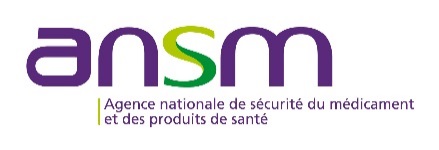 					One form per New Event / USM sPECIFY the TYpe of notification:	 New Event		 NEW EVENT and USMDATE: Information about applicantINFORMATION about new event / Urgent Safety Measure (USM)INFORMATION about Concerned clinical trials  Other clinical trial if concerned: Other clinical trial if concerned: Other clinical trial if concerned: Other clinical trial if concerned:INFORMATION on Investigation MEDICINAL Product(s) Other medicinal product (for example in case of drug combination)Annex1New event as defined in article R. 1123-46 of the French Public Health Code: Any new data that may lead to a re-assessment of the benefit/risk ratio of the clinical trial or the investigational medicinal product (IMP), to modifications of the use of the IMP or the conduct of the trial or modifications of documents regarding the trial or to the suspension or termination of the clinical trial or to modify the protocol of the trial concerned or other similar trials. For a first in man study conducted in healthy volunteers: any serious adverse reaction (SAR) of the IMP is considered to be a new event 2Urgent safety measures as defined in articles L. 1123.10 and R. 1123-62 of the French Public Health Code and in the detailed guidance CT-1: In case of any SUSAR or new event that is likely to affect the safety of the subjects, the sponsor and the investigator shall take appropriate urgent safety measures to protect the subjects against immediate hazard.  3Early Clinical trials: Clinical trials conducted on healthy volunteers or patients that generate initial knowledges in humans on tolerability, safety, pharmacokinetics and pharmacodynamics of an investigational medicinal product. These are phase 1, or phase 1-2 clinical trials (if the phase 1 takes place on the French territory). 4Clinical trial with complex design: Clinical trial with multiple independent sub-protocols s (e.g « basket, umbrella, matrix » trials)Notification Form of a new event1 and/or Urgent Safety Measure (USM)2 concerning clinical trials on medicinal productsApplicantApplicantAddressContactSurname/ NameAddressContactPhone NumberAddressContactEmailAddressType of New event Quality data  Non Clinical data Clinical data Clinical data Clinical data OthersSummaryPlease, specify and transmit the followings (not exhaustive): New Event descriptionOngoing and planned analysis including detailed schedulesAn overview and assessment of risk/benefit ratio for ongoing CTMeasures (if any) taken following this new event for example substantial modifications (protocol, investigator brochure…)Other safety information linked to this new event (for example from other drug of the same therapeutic class)Please, specify and transmit the followings (not exhaustive): New Event descriptionOngoing and planned analysis including detailed schedulesAn overview and assessment of risk/benefit ratio for ongoing CTMeasures (if any) taken following this new event for example substantial modifications (protocol, investigator brochure…)Other safety information linked to this new event (for example from other drug of the same therapeutic class)Please, specify and transmit the followings (not exhaustive): New Event descriptionOngoing and planned analysis including detailed schedulesAn overview and assessment of risk/benefit ratio for ongoing CTMeasures (if any) taken following this new event for example substantial modifications (protocol, investigator brochure…)Other safety information linked to this new event (for example from other drug of the same therapeutic class)Please, specify and transmit the followings (not exhaustive): New Event descriptionOngoing and planned analysis including detailed schedulesAn overview and assessment of risk/benefit ratio for ongoing CTMeasures (if any) taken following this new event for example substantial modifications (protocol, investigator brochure…)Other safety information linked to this new event (for example from other drug of the same therapeutic class)Please, specify and transmit the followings (not exhaustive): New Event descriptionOngoing and planned analysis including detailed schedulesAn overview and assessment of risk/benefit ratio for ongoing CTMeasures (if any) taken following this new event for example substantial modifications (protocol, investigator brochure…)Other safety information linked to this new event (for example from other drug of the same therapeutic class)Please, specify and transmit the followings (not exhaustive): New Event descriptionOngoing and planned analysis including detailed schedulesAn overview and assessment of risk/benefit ratio for ongoing CTMeasures (if any) taken following this new event for example substantial modifications (protocol, investigator brochure…)Other safety information linked to this new event (for example from other drug of the same therapeutic class)Urgent Safety Measure (USM) taken by the sponsor/investigatorIf yes, answer to the following points: Urgent Safety Measure (USM) taken by the sponsor/investigatorIf yes, answer to the following points: Urgent Safety Measure (USM) taken by the sponsor/investigatorIf yes, answer to the following points: Urgent Safety Measure (USM) taken by the sponsor/investigatorIf yes, answer to the following points:  Yes No No	Suspension of clinical trial (or clinical trials)	 If yes, specify:	Suspension of clinical trial (or clinical trials)	 If yes, specify:	Suspension of clinical trial (or clinical trials)	 If yes, specify:	Suspension of clinical trial (or clinical trials)	 If yes, specify: Yes No No		Suspension of inclusion		Suspension of inclusion		Suspension of inclusion		Suspension of inclusion Yes No No		Suspension of investigational medicinal product administration		Suspension of investigational medicinal product administration		Suspension of investigational medicinal product administration		Suspension of investigational medicinal product administration Yes No No	Protocol modification	Protocol modification	Protocol modification	Protocol modification Yes No No	Investigator brochure (BI)	Investigator brochure (BI)	Investigator brochure (BI)	Investigator brochure (BI) Yes No No	Dear investigator letter (DIL)	Dear investigator letter (DIL)	Dear investigator letter (DIL)	Dear investigator letter (DIL) Yes No NoAre there any others foreseen measures?Are there any others foreseen measures?Are there any others foreseen measures?Are there any others foreseen measures? Yes No No	If yes, specify nature and timing :	If yes, specify nature and timing :	If yes, specify nature and timing :	If yes, specify nature and timing :	If yes, specify nature and timing :	If yes, specify nature and timing :	If yes, specify nature and timing :Title of clinical trialName of the sponsor (if different from applicant)PhaseEudraCT NumberProtocol reference(Version and date)Protocol reference(Version and date)French Ethics Committee: Contact information  (Name, phone number and email)(Name, phone number and email)(Name, phone number and email)(Name, phone number and email)(Name, phone number and email)(Name, phone number and email)(Name, phone number and email)(Name, phone number and email)(Name, phone number and email)Type of Clinical trialFirst in Human (FIH) 	            First in Human (FIH) 	            Blood-derived productsBlood-derived productsBlood-derived productsType of Clinical trialHealthy volunteersHealthy volunteersGene therapy medicinal products Gene therapy medicinal products Gene therapy medicinal products Type of Clinical trialEarly Clinical trials3(excluding FIH)Early Clinical trials3(excluding FIH)Cell therapy medicinal products and tissue engineered productsCell therapy medicinal products and tissue engineered productsCell therapy medicinal products and tissue engineered productsType of Clinical trialComplex design clinical trial4         Complex design clinical trial4         Prophylactic vaccineProphylactic vaccineProphylactic vaccineType of Clinical trialFirst in Class (FIC) First in Class (FIC) Vulnerable populationVulnerable populationVulnerable population Children (< 18 years)  elderly (> 65 years)  Pregnant/breastfeeding Others, specify Children (< 18 years)  elderly (> 65 years)  Pregnant/breastfeeding Others, specify Children (< 18 years)  elderly (> 65 years)  Pregnant/breastfeeding Others, specifyNumber of included subjectsIn France:      In France:      In Europe(Out of France):      In Europe(Out of France):      In Europe(Out of France):      In Europe(Out of France):      Out of Europe:      Out of Europe:      Out of Europe:      Number of subjects receiving treatmentIn France:      In France:      In Europe(Out of France):      In Europe(Out of France):      In Europe(Out of France):      In Europe(Out of France):      Out of Europe:      Out of Europe:      Out of Europe:      Number of subjects planned to be includedIn France:      In France:      In Europe(Out of France):      In Europe(Out of France):      In Europe(Out of France):      In Europe(Out of France):      Out of Europe:      Out of Europe:      Out of Europe:      Is there an independent Data Safety Monitoring Board (DSMB)?Is there an independent Data Safety Monitoring Board (DSMB)?Is there an independent Data Safety Monitoring Board (DSMB)?Is there an independent Data Safety Monitoring Board (DSMB)?Is there an independent Data Safety Monitoring Board (DSMB)?Is there an independent Data Safety Monitoring Board (DSMB)?Is there an independent Data Safety Monitoring Board (DSMB)? Yes Yes NoAre there minutes about the DSMB position regarding the new event?Are there minutes about the DSMB position regarding the new event?Are there minutes about the DSMB position regarding the new event?Are there minutes about the DSMB position regarding the new event?Are there minutes about the DSMB position regarding the new event?Are there minutes about the DSMB position regarding the new event?Are there minutes about the DSMB position regarding the new event? Yes Yes NoIf any, please submit the minutes of the last meeting and, if available, please provide the opinion of DSMB about this new event :If any, please submit the minutes of the last meeting and, if available, please provide the opinion of DSMB about this new event :If any, please submit the minutes of the last meeting and, if available, please provide the opinion of DSMB about this new event :If any, please submit the minutes of the last meeting and, if available, please provide the opinion of DSMB about this new event :If any, please submit the minutes of the last meeting and, if available, please provide the opinion of DSMB about this new event :If any, please submit the minutes of the last meeting and, if available, please provide the opinion of DSMB about this new event :If any, please submit the minutes of the last meeting and, if available, please provide the opinion of DSMB about this new event :If any, please submit the minutes of the last meeting and, if available, please provide the opinion of DSMB about this new event :If any, please submit the minutes of the last meeting and, if available, please provide the opinion of DSMB about this new event :If any, please submit the minutes of the last meeting and, if available, please provide the opinion of DSMB about this new event :Version and period of last Annual Safety Report (ASR/DSUR)Current Reference Safety Information (RSI)  IB (Date, version) :      Section :       IB (Date, version) :      Section :       IB (Date, version) :      Section :       IB (Date, version) :      Section :       Summary of Product Characteristics (SmPC),(Date and version) Summary of Product Characteristics (SmPC),(Date and version) Summary of Product Characteristics (SmPC),(Date and version) Summary of Product Characteristics (SmPC),(Date and version) Summary of Product Characteristics (SmPC),(Date and version)Title of clinical trialName of the sponsor (if different from applicant)PhaseEudraCT NumberProtocol reference(Version and date)Protocol reference(Version and date)French Ethics Committee: Contact information  (Name, phone number and email)(Name, phone number and email)(Name, phone number and email)(Name, phone number and email)(Name, phone number and email)(Name, phone number and email)(Name, phone number and email)(Name, phone number and email)(Name, phone number and email)Type of Clinical trialFirst in Human (FIH) 	            First in Human (FIH) 	            Blood-derived productsBlood-derived productsBlood-derived productsType of Clinical trialHealthy volunteersHealthy volunteersGene therapy medicinal products Gene therapy medicinal products Gene therapy medicinal products Type of Clinical trialEarly Clinical trials3(excluding FIH)Early Clinical trials3(excluding FIH)Cell therapy medicinal products and tissue engineered productsCell therapy medicinal products and tissue engineered productsCell therapy medicinal products and tissue engineered productsType of Clinical trialComplex design clinical trial4         Complex design clinical trial4         Prophylactic vaccineProphylactic vaccineProphylactic vaccineType of Clinical trialFirst in Class (FIC) First in Class (FIC) Vulnerable populationVulnerable populationVulnerable population Children (< 18 years)  elderly (> 65 years)  Pregnant/breastfeeding Others, specify Children (< 18 years)  elderly (> 65 years)  Pregnant/breastfeeding Others, specify Children (< 18 years)  elderly (> 65 years)  Pregnant/breastfeeding Others, specifyNumber of included subjectsIn France:      In France:      In Europe(Out of France):      In Europe(Out of France):      In Europe(Out of France):      In Europe(Out of France):      Out of Europe:      Out of Europe:      Out of Europe:      Number of subjects receiving treatmentIn France:      In France:      In Europe(Out of France):      In Europe(Out of France):      In Europe(Out of France):      In Europe(Out of France):      Out of Europe:      Out of Europe:      Out of Europe:      Number of subjects planned to be includedIn France:      In France:      In Europe(Out of France):      In Europe(Out of France):      In Europe(Out of France):      In Europe(Out of France):      Out of Europe:      Out of Europe:      Out of Europe:      Is there an independent Data Safety Monitoring Board (DSMB)?Is there an independent Data Safety Monitoring Board (DSMB)?Is there an independent Data Safety Monitoring Board (DSMB)?Is there an independent Data Safety Monitoring Board (DSMB)?Is there an independent Data Safety Monitoring Board (DSMB)?Is there an independent Data Safety Monitoring Board (DSMB)?Is there an independent Data Safety Monitoring Board (DSMB)? Yes Yes NoAre there minutes about the DSMB position regarding the new event?Are there minutes about the DSMB position regarding the new event?Are there minutes about the DSMB position regarding the new event?Are there minutes about the DSMB position regarding the new event?Are there minutes about the DSMB position regarding the new event?Are there minutes about the DSMB position regarding the new event?Are there minutes about the DSMB position regarding the new event? Yes Yes NoIf any, please submit the minutes of the last meeting and, if available, please provide the opinion of DSMB about this new event :If any, please submit the minutes of the last meeting and, if available, please provide the opinion of DSMB about this new event :If any, please submit the minutes of the last meeting and, if available, please provide the opinion of DSMB about this new event :If any, please submit the minutes of the last meeting and, if available, please provide the opinion of DSMB about this new event :If any, please submit the minutes of the last meeting and, if available, please provide the opinion of DSMB about this new event :If any, please submit the minutes of the last meeting and, if available, please provide the opinion of DSMB about this new event :If any, please submit the minutes of the last meeting and, if available, please provide the opinion of DSMB about this new event :If any, please submit the minutes of the last meeting and, if available, please provide the opinion of DSMB about this new event :If any, please submit the minutes of the last meeting and, if available, please provide the opinion of DSMB about this new event :If any, please submit the minutes of the last meeting and, if available, please provide the opinion of DSMB about this new event :Version and period of last Annual Safety Report (ASR/DSUR)Current Reference Safety Information (RSI)  IB (Date, version) :      Section :       IB (Date, version) :      Section :       IB (Date, version) :      Section :       IB (Date, version) :      Section :       Summary of Product Characteristics (SmPC),(Date and version) Summary of Product Characteristics (SmPC),(Date and version) Summary of Product Characteristics (SmPC),(Date and version) Summary of Product Characteristics (SmPC),(Date and version) Summary of Product Characteristics (SmPC),(Date and version)Title of clinical trialName of the sponsor (if different from applicant)PhaseEudraCT NumberProtocol reference(Version and date)Protocol reference(Version and date)French Ethics Committee: Contact information  (Name, phone number and email)(Name, phone number and email)(Name, phone number and email)(Name, phone number and email)(Name, phone number and email)(Name, phone number and email)(Name, phone number and email)(Name, phone number and email)(Name, phone number and email)Type of Clinical trialFirst in Human (FIH) 	            First in Human (FIH) 	            Blood-derived productsBlood-derived productsBlood-derived productsType of Clinical trialHealthy volunteersHealthy volunteersGene therapy medicinal products Gene therapy medicinal products Gene therapy medicinal products Type of Clinical trialEarly Clinical trials3(excluding FIH)Early Clinical trials3(excluding FIH)Cell therapy medicinal products and tissue engineered productsCell therapy medicinal products and tissue engineered productsCell therapy medicinal products and tissue engineered productsType of Clinical trialComplex design clinical trial4         Complex design clinical trial4         Prophylactic vaccineProphylactic vaccineProphylactic vaccineType of Clinical trialFirst in Class (FIC) First in Class (FIC) Vulnerable populationVulnerable populationVulnerable population Children (< 18 years)  elderly (> 65 years)  Pregnant/breastfeeding Others, specify Children (< 18 years)  elderly (> 65 years)  Pregnant/breastfeeding Others, specify Children (< 18 years)  elderly (> 65 years)  Pregnant/breastfeeding Others, specifyNumber of included subjectsIn France:      In France:      In Europe(Out of France):      In Europe(Out of France):      In Europe(Out of France):      In Europe(Out of France):      Out of Europe:      Out of Europe:      Out of Europe:      Number of subjects receiving treatmentIn France:      In France:      In Europe(Out of France):      In Europe(Out of France):      In Europe(Out of France):      In Europe(Out of France):      Out of Europe:      Out of Europe:      Out of Europe:      Number of subjects planned to be includedIn France:      In France:      In Europe(Out of France):      In Europe(Out of France):      In Europe(Out of France):      In Europe(Out of France):      Out of Europe:      Out of Europe:      Out of Europe:      Is there an independent Data Safety Monitoring Board (DSMB)?Is there an independent Data Safety Monitoring Board (DSMB)?Is there an independent Data Safety Monitoring Board (DSMB)?Is there an independent Data Safety Monitoring Board (DSMB)?Is there an independent Data Safety Monitoring Board (DSMB)?Is there an independent Data Safety Monitoring Board (DSMB)?Is there an independent Data Safety Monitoring Board (DSMB)? Yes Yes NoAre there minutes about the DSMB position regarding the new event?Are there minutes about the DSMB position regarding the new event?Are there minutes about the DSMB position regarding the new event?Are there minutes about the DSMB position regarding the new event?Are there minutes about the DSMB position regarding the new event?Are there minutes about the DSMB position regarding the new event?Are there minutes about the DSMB position regarding the new event? Yes Yes NoIf any, please submit the minutes of the last meeting and, if available, please provide the opinion of DSMB about this new event :If any, please submit the minutes of the last meeting and, if available, please provide the opinion of DSMB about this new event :If any, please submit the minutes of the last meeting and, if available, please provide the opinion of DSMB about this new event :If any, please submit the minutes of the last meeting and, if available, please provide the opinion of DSMB about this new event :If any, please submit the minutes of the last meeting and, if available, please provide the opinion of DSMB about this new event :If any, please submit the minutes of the last meeting and, if available, please provide the opinion of DSMB about this new event :If any, please submit the minutes of the last meeting and, if available, please provide the opinion of DSMB about this new event :If any, please submit the minutes of the last meeting and, if available, please provide the opinion of DSMB about this new event :If any, please submit the minutes of the last meeting and, if available, please provide the opinion of DSMB about this new event :If any, please submit the minutes of the last meeting and, if available, please provide the opinion of DSMB about this new event :Version and period of last Annual Safety Report (ASR/DSUR)Current Reference Safety Information (RSI)  IB (Date, version) :      Section :       IB (Date, version) :      Section :       IB (Date, version) :      Section :       IB (Date, version) :      Section :       Summary of Product Characteristics (SmPC),(Date and version) Summary of Product Characteristics (SmPC),(Date and version) Summary of Product Characteristics (SmPC),(Date and version) Summary of Product Characteristics (SmPC),(Date and version) Summary of Product Characteristics (SmPC),(Date and version)Title of clinical trialName of the sponsor (if different from applicant)PhaseEudraCT NumberProtocol reference(Version and date)Protocol reference(Version and date)French Ethics Committee: Contact information  (Name, phone number and email)(Name, phone number and email)(Name, phone number and email)(Name, phone number and email)(Name, phone number and email)(Name, phone number and email)(Name, phone number and email)(Name, phone number and email)(Name, phone number and email)Type of Clinical trialFirst in Human (FIH) 	            First in Human (FIH) 	            Blood-derived productsBlood-derived productsBlood-derived productsType of Clinical trialHealthy volunteersHealthy volunteersGene therapy medicinal products Gene therapy medicinal products Gene therapy medicinal products Type of Clinical trialEarly Clinical trials3(excluding FIH)Early Clinical trials3(excluding FIH)Cell therapy medicinal products and tissue engineered productsCell therapy medicinal products and tissue engineered productsCell therapy medicinal products and tissue engineered productsType of Clinical trialComplex design clinical trial4         Complex design clinical trial4         Prophylactic vaccineProphylactic vaccineProphylactic vaccineType of Clinical trialFirst in Class (FIC) First in Class (FIC) Vulnerable populationVulnerable populationVulnerable population Children (< 18 years)  elderly (> 65 years)  Pregnant/breastfeeding Others, specify Children (< 18 years)  elderly (> 65 years)  Pregnant/breastfeeding Others, specify Children (< 18 years)  elderly (> 65 years)  Pregnant/breastfeeding Others, specifyNumber of included subjectsIn France:      In France:      In Europe(Out of France):      In Europe(Out of France):      In Europe(Out of France):      In Europe(Out of France):      Out of Europe:      Out of Europe:      Out of Europe:      Number of subjects receiving treatmentIn France:      In France:      In Europe(Out of France):      In Europe(Out of France):      In Europe(Out of France):      In Europe(Out of France):      Out of Europe:      Out of Europe:      Out of Europe:      Number of subjects planned to be includedIn France:      In France:      In Europe(Out of France):      In Europe(Out of France):      In Europe(Out of France):      In Europe(Out of France):      Out of Europe:      Out of Europe:      Out of Europe:      Is there an independent Data Safety Monitoring Board (DSMB)?Is there an independent Data Safety Monitoring Board (DSMB)?Is there an independent Data Safety Monitoring Board (DSMB)?Is there an independent Data Safety Monitoring Board (DSMB)?Is there an independent Data Safety Monitoring Board (DSMB)?Is there an independent Data Safety Monitoring Board (DSMB)?Is there an independent Data Safety Monitoring Board (DSMB)? Yes Yes NoAre there minutes about the DSMB position regarding the new event?Are there minutes about the DSMB position regarding the new event?Are there minutes about the DSMB position regarding the new event?Are there minutes about the DSMB position regarding the new event?Are there minutes about the DSMB position regarding the new event?Are there minutes about the DSMB position regarding the new event?Are there minutes about the DSMB position regarding the new event? Yes Yes NoIf any, please submit the minutes of the last meeting and, if available, please provide the opinion of DSMB about this new event :If any, please submit the minutes of the last meeting and, if available, please provide the opinion of DSMB about this new event :If any, please submit the minutes of the last meeting and, if available, please provide the opinion of DSMB about this new event :If any, please submit the minutes of the last meeting and, if available, please provide the opinion of DSMB about this new event :If any, please submit the minutes of the last meeting and, if available, please provide the opinion of DSMB about this new event :If any, please submit the minutes of the last meeting and, if available, please provide the opinion of DSMB about this new event :If any, please submit the minutes of the last meeting and, if available, please provide the opinion of DSMB about this new event :If any, please submit the minutes of the last meeting and, if available, please provide the opinion of DSMB about this new event :If any, please submit the minutes of the last meeting and, if available, please provide the opinion of DSMB about this new event :If any, please submit the minutes of the last meeting and, if available, please provide the opinion of DSMB about this new event :Version and period of last Annual Safety Report (ASR/DSUR)Current Reference Safety Information (RSI)  IB (Date, version) :      Section :       IB (Date, version) :      Section :       IB (Date, version) :      Section :       IB (Date, version) :      Section :       Summary of Product Characteristics (SmPC),(Date and version) Summary of Product Characteristics (SmPC),(Date and version) Summary of Product Characteristics (SmPC),(Date and version) Summary of Product Characteristics (SmPC),(Date and version) Summary of Product Characteristics (SmPC),(Date and version)Title of clinical trialName of the sponsor (if different from applicant)PhaseEudraCT NumberProtocol reference(Version and date)Protocol reference(Version and date)French Ethics Committee: Contact information  (Name, phone number and email)(Name, phone number and email)(Name, phone number and email)(Name, phone number and email)(Name, phone number and email)(Name, phone number and email)(Name, phone number and email)(Name, phone number and email)(Name, phone number and email)Type of Clinical trialFirst in Human (FIH) 	            First in Human (FIH) 	            Blood-derived productsBlood-derived productsBlood-derived productsType of Clinical trialHealthy volunteersHealthy volunteersGene therapy medicinal products Gene therapy medicinal products Gene therapy medicinal products Type of Clinical trialEarly Clinical trials3(excluding FIH)Early Clinical trials3(excluding FIH)Cell therapy medicinal products and tissue engineered productsCell therapy medicinal products and tissue engineered productsCell therapy medicinal products and tissue engineered productsType of Clinical trialComplex design clinical trial4         Complex design clinical trial4         Prophylactic vaccineProphylactic vaccineProphylactic vaccineType of Clinical trialFirst in Class (FIC) First in Class (FIC) Vulnerable populationVulnerable populationVulnerable population Children (< 18 years)  elderly (> 65 years)  Pregnant/breastfeeding Others, specify Children (< 18 years)  elderly (> 65 years)  Pregnant/breastfeeding Others, specify Children (< 18 years)  elderly (> 65 years)  Pregnant/breastfeeding Others, specifyNumber of included subjectsIn France:      In France:      In Europe(Out of France):      In Europe(Out of France):      In Europe(Out of France):      In Europe(Out of France):      Out of Europe:      Out of Europe:      Out of Europe:      Number of subjects receiving treatmentIn France:      In France:      In Europe(Out of France):      In Europe(Out of France):      In Europe(Out of France):      In Europe(Out of France):      Out of Europe:      Out of Europe:      Out of Europe:      Number of subjects planned to be includedIn France:      In France:      In Europe(Out of France):      In Europe(Out of France):      In Europe(Out of France):      In Europe(Out of France):      Out of Europe:      Out of Europe:      Out of Europe:      Is there an independent Data Safety Monitoring Board (DSMB)?Is there an independent Data Safety Monitoring Board (DSMB)?Is there an independent Data Safety Monitoring Board (DSMB)?Is there an independent Data Safety Monitoring Board (DSMB)?Is there an independent Data Safety Monitoring Board (DSMB)?Is there an independent Data Safety Monitoring Board (DSMB)?Is there an independent Data Safety Monitoring Board (DSMB)? Yes Yes NoAre there minutes about the DSMB position regarding the new event?Are there minutes about the DSMB position regarding the new event?Are there minutes about the DSMB position regarding the new event?Are there minutes about the DSMB position regarding the new event?Are there minutes about the DSMB position regarding the new event?Are there minutes about the DSMB position regarding the new event?Are there minutes about the DSMB position regarding the new event? Yes Yes NoIf any, please submit the minutes of the last meeting and, if available, please provide the opinion of DSMB about this new event :If any, please submit the minutes of the last meeting and, if available, please provide the opinion of DSMB about this new event :If any, please submit the minutes of the last meeting and, if available, please provide the opinion of DSMB about this new event :If any, please submit the minutes of the last meeting and, if available, please provide the opinion of DSMB about this new event :If any, please submit the minutes of the last meeting and, if available, please provide the opinion of DSMB about this new event :If any, please submit the minutes of the last meeting and, if available, please provide the opinion of DSMB about this new event :If any, please submit the minutes of the last meeting and, if available, please provide the opinion of DSMB about this new event :If any, please submit the minutes of the last meeting and, if available, please provide the opinion of DSMB about this new event :If any, please submit the minutes of the last meeting and, if available, please provide the opinion of DSMB about this new event :If any, please submit the minutes of the last meeting and, if available, please provide the opinion of DSMB about this new event :Version and period of last Annual Safety Report (ASR/DSUR)Current Reference Safety Information (RSI)  IB (Date, version) :      Section :       IB (Date, version) :      Section :       IB (Date, version) :      Section :       IB (Date, version) :      Section :       Summary of Product Characteristics (SmPC),(Date and version) Summary of Product Characteristics (SmPC),(Date and version) Summary of Product Characteristics (SmPC),(Date and version) Summary of Product Characteristics (SmPC),(Date and version) Summary of Product Characteristics (SmPC),(Date and version)CodeINNName of the medicinal productTherapeutic classCodeINNName of the medicinal productTherapeutic class